Iyevlyev Valentyn IvanovichExperience:Position applied for: Chief OfficerDate of birth: 26.02.1959 (age: 58)Citizenship: UkraineResidence permit in Ukraine: NoCountry of residence: UkraineCity of residence: LuhanskContact Tel. No: +38 (050) 803-53-40 / +38 (064) 247-98-28E-Mail: valentyn.iyevlyev@mail.ruU.S. visa: NoE.U. visa: NoUkrainian biometric international passport: Not specifiedDate available from: 19.03.2014English knowledge: ModerateMinimum salary: 2500 $ per month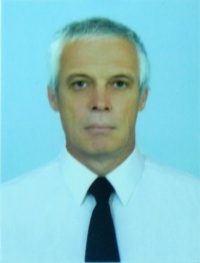 PositionFrom / ToVessel nameVessel typeDWTMEBHPFlagShipownerCrewingChief Officer23.10.2013-13.01.2014StellaGeneral Cargo28801300MaltaVapur Shipping LTDTransyugChief Officer16.12.2012-23.08.2013VerlainelGeneral Cargo3694Skoda1300CambodiaVerlaine shippingAzimutChief Officer14.01.2012-08.08.2012SeashellGeneral Cargo3596Skoda1300CambodiaSeashell Shipping LTDAzimutChief Officer04.03.2011-03.09.2011Volgo-Balt 205General Cargo3294Skoda1300CambodiaJumberley CorparationAzimutChief Officer30.03.2010-18.10.2010VerginiaGeneral Cargo3294Scoda1300CambodiaPremier shipping and traiding S.A.Premier shippingChief Officer17.07.2009-18.01.2010VerginiaGeneral Cargo3294Scoda1300CambodiaPremier shippingPremier shipping